Додаток 17.3 до Публічної пропозиції АБ «УКРГАЗБАНК» на укладання договору комплексного банківського обслуговування Всі коментарі та роз’яснення, викладені в заявці зеленим кольором вилучаються із заявки при її заповненні.Дана заявка застосовується виключно для клієнтів, розрахункове обслуговування яких здійснюється Банком.При оформленні Заявки  обираються необхідні значення в залежності від потреб Клієнта, кількість рядків кожного пункту може бути збільшена/зменшена 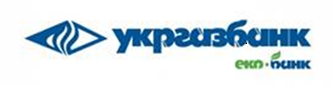 ЗАЯВКА про підключення (внесення змін)/відключення Системи До Договору_________________ <зазначається назва договору, яким регламентовано надання послуги>1.1. Реквізити та дії по Користувачу (вибрати необхідне):1.2. Реквізити та дії по Користувачу (заповнюється за наявності другого користувача, в іншому випадку – видалити, вибрати необхідне):<У випадку підключення/ відключення значної кількості користувачів, перелік користувачів може бути продовжено п.п. 1.3 і далі, або винесено в додаток>Надаю АБ «УКРГАЗБАНК» згоду розкривати інформацію, що становить банківську таємницю Користувачам без права підпису шляхом надання цим особам доступу до Системи без права підписання електронних розрахункових документів.2. Надати USB-токени для генерації ключів ЕП в кількості ________________ штук (в разі відсутності зазначити прочерк)Я, __________________________________ <зазначається посада та ПІБ особи, що представляє Клієнта перед Банком> підписанням цієї Заявки підтверджую отримання від АБ «УКРГАЗБАНК» захищеного(их) апаратного(их) пристрою (їв) USB-токену(ів) в кількості ____ штук <вказується кількість токенів, що видається Клієнту згідно Заявки> для роботи в Системі в неушкодженому вигляді.3. Ключі ЕП генеруватимуться на власному носії інформації в кількості ____  (в разі відсутності  прочерк)Звертаємось до АБ «УКРГАЗБАНК» надати можливість отримувати послуги в Системі без застосування захищеного носія інформації у вигляді апаратного пристрою та дозволити Уповноваженим особам Клієнта використання власних носіїв інформації для зберігання ключів ЕП.Цим підтверджуємо, що ___________________ (назва клієнта) приймає повну цивільно-правову та матеріальну відповідальність за дії, здійснені за допомогою власних носіїв інформації та заздалегідь відмовляється від претензій до АБ «УКРГАЗБАНК» в частині виконання його зобов’язань по Договору комплексного банківського обслуговування, а також погоджується, що отримання послуг з використанням власних носіїв інформації для зберігання ключів ЕП без застосування захищеного носія інформації:буде вважатись достатнім забезпеченням АБ «УКРГАЗБАНК» захисту Системи від втручання до неї сторонніх осіб;не може бути використано Клієнтом в суді, у якості доказу незабезпечення АБ «УКРГАЗБАНК» захисту Системи від втручання до неї сторонніх осіб.4. Використовуватимуться ключі Кваліфікованого ЕП на сертифікованому апаратному пристрої______________ (зазначити номери пристроїв, в разі відсутності прочерк)5. Використовуватимуться ключі Кваліфікованого ЕП на власному носії інформації в кількості _____________ (в разі відсутності  прочерк)(* Відмітка на пунктах 2-5 визначає умови підключення Клієнта до Системи:- на умовах п.2 Клієнт купує у Банку ліцензійне обладнання USB-токен;- на умовах п.3 Клієнт використовує власний накопичувальний пристрій (флешка, диск, тощо); на умовах п.4 та п.5 Клієнт використовує наявний ключ АЦСК (за умови підтримання Банком відповідного АЦСК).6. Інше:___________________________________________________________________________ (зазначити)____________________________________________________________________________________ підписанням цієї Заявки: (повне або скорочене найменування Клієнта, що збігається з найменуванням, яке заявлено в установчих документах Клієнта)повідомляє, що на всіх персональних комп’ютерах, з яких здійснюється підключення до Системи, встановлено ліцензійне антивірусне програмне забезпечення ___________________________(вказати назву програмного забезпечення),зобов’язується забезпечити своєчасне постійне його оновлення,зобов’язується забезпечити наявність ліцензійного антивірусного програмного забезпечення на інших комп’ютерах, з яких буде здійснюватися підключення до Системи.М.П. (за наявності)«______» ______________ 202__ р.Відмітки Банку__________________________________         _______________________          _______________________________                  (Уповноважена особа Банку)                                       (підпис/ ЕП1)                                                         (Прізвище та ініціали)__________________________________        _______________________           ________________________________                   (Відповідальний виконавець Банку)                           (підпис ЕП1)                                                        (Прізвище та ініціали)Заявка прийнята Банком   «______» ______________ 202__ р. №від«»202р.Від Клієнта: (повне або скорочене найменування Клієнта, що збігається з найменуванням, яке заявлено в установчих документах Клієнта/ прізвище, ім'я, по батькові  фізичної особи підприємця/фізичної особи, що провадить незалежну професійну діяльність)Код ЄДРПОУ/Реєстраційний номер облікової картки платника податків:  Місцезнаходження/(місце проживання):      Телефон: 380Просимо: Підключити Користувачів до Системи (в т.ч. додаткових послуг) (за необхідності додати «згідно додатку»); Внести зміни до картки Користувачів/Організації (-ій) (за необхідності додати «згідно додатку»); Відключити (видалити) від Системи Користувачів з блокуванням ключів ЕП (за необхідності додати «згідно додатку»); Заблокувати Користувачів в Системі (за необхідності додати «згідно додатку»). Скасування дії раніше згенерованих та сертифікованих ключів ЕП в Системі (за необхідності додати «згідно додатку»). Інше:   (зазначити за необхідності). Підключити Користувачів до Системи (в т.ч. додаткових послуг) (за необхідності додати «згідно додатку»); Внести зміни до картки Користувачів/Організації (-ій) (за необхідності додати «згідно додатку»); Відключити (видалити) від Системи Користувачів з блокуванням ключів ЕП (за необхідності додати «згідно додатку»); Заблокувати Користувачів в Системі (за необхідності додати «згідно додатку»). Скасування дії раніше згенерованих та сертифікованих ключів ЕП в Системі (за необхідності додати «згідно додатку»). Інше:   (зазначити за необхідності). Підключити Користувачів до Системи (в т.ч. додаткових послуг) (за необхідності додати «згідно додатку»); Внести зміни до картки Користувачів/Організації (-ій) (за необхідності додати «згідно додатку»); Відключити (видалити) від Системи Користувачів з блокуванням ключів ЕП (за необхідності додати «згідно додатку»); Заблокувати Користувачів в Системі (за необхідності додати «згідно додатку»). Скасування дії раніше згенерованих та сертифікованих ключів ЕП в Системі (за необхідності додати «згідно додатку»). Інше:   (зазначити за необхідності). Підключити Користувачів до Системи (в т.ч. додаткових послуг) (за необхідності додати «згідно додатку»); Внести зміни до картки Користувачів/Організації (-ій) (за необхідності додати «згідно додатку»); Відключити (видалити) від Системи Користувачів з блокуванням ключів ЕП (за необхідності додати «згідно додатку»); Заблокувати Користувачів в Системі (за необхідності додати «згідно додатку»). Скасування дії раніше згенерованих та сертифікованих ключів ЕП в Системі (за необхідності додати «згідно додатку»). Інше:   (зазначити за необхідності). Підключити Користувачів до Системи (в т.ч. додаткових послуг) (за необхідності додати «згідно додатку»); Внести зміни до картки Користувачів/Організації (-ій) (за необхідності додати «згідно додатку»); Відключити (видалити) від Системи Користувачів з блокуванням ключів ЕП (за необхідності додати «згідно додатку»); Заблокувати Користувачів в Системі (за необхідності додати «згідно додатку»). Скасування дії раніше згенерованих та сертифікованих ключів ЕП в Системі (за необхідності додати «згідно додатку»). Інше:   (зазначити за необхідності).ПІБ Користувача системиІПН Користувача системиПосадаЛогін(зазначити новий логін або існуючий для випадків коли один Користувач є уповноваженою особою у декількох Організацій  в рамках функціоналу «Мультивхід»)(зазначити новий логін або існуючий для випадків коли один Користувач є уповноваженою особою у декількох Організацій  в рамках функціоналу «Мультивхід»)(зазначити новий логін або існуючий для випадків коли один Користувач є уповноваженою особою у декількох Організацій  в рамках функціоналу «Мультивхід»)(зазначити новий логін або існуючий для випадків коли один Користувач є уповноваженою особою у декількох Організацій  в рамках функціоналу «Мультивхід»)Мобільний телефон380380380380Електронна поштаРівень (права) доступу(обрати один з варіантів ролей) Користувач з правом підпису Користувач без права підпису Користувач з правом тільки на перегляд Інший_____________________________(зазначити за необхідності та наявності технічної реалізації у банку) Користувач з правом підпису Користувач без права підпису Користувач з правом тільки на перегляд Інший_____________________________(зазначити за необхідності та наявності технічної реалізації у банку) Користувач з правом підпису Користувач без права підпису Користувач з правом тільки на перегляд Інший_____________________________(зазначити за необхідності та наявності технічної реалізації у банку) Користувач з правом підпису Користувач без права підпису Користувач з правом тільки на перегляд Інший_____________________________(зазначити за необхідності та наявності технічної реалізації у банку)Термін дії повноважень (включно)    (зазначити дату)    (зазначити дату)    (зазначити дату)    (зазначити дату)Підстава для надання прав підпису документів(зазначити Назву, Номер та Дату документу, на підставі якого надаються права підпису. Для ролей без права підпису документів - прочерк)(зазначити Назву, Номер та Дату документу, на підставі якого надаються права підпису. Для ролей без права підпису документів - прочерк)(зазначити Назву, Номер та Дату документу, на підставі якого надаються права підпису. Для ролей без права підпису документів - прочерк)(зазначити Назву, Номер та Дату документу, на підставі якого надаються права підпису. Для ролей без права підпису документів - прочерк)Права доступу після закінчення терміну дії повноважень (обрати один з варіантів) Доступ до Організації заборонено; Вхід до системи дозволено, підпис документів – заборонено  Доступ до Організації заборонено; Вхід до системи дозволено, підпис документів – заборонено  Доступ до Організації заборонено; Вхід до системи дозволено, підпис документів – заборонено  Доступ до Організації заборонено; Вхід до системи дозволено, підпис документів – заборонено Причина блокування/ видалення користувача    (в разі відсутності  прочерк) Ймовірні причини: Компрометація ключів ЕП, Втрата особою права розпорядження рахунком або зазначити інше    (в разі відсутності  прочерк) Ймовірні причини: Компрометація ключів ЕП, Втрата особою права розпорядження рахунком або зазначити інше    (в разі відсутності  прочерк) Ймовірні причини: Компрометація ключів ЕП, Втрата особою права розпорядження рахунком або зазначити інше    (в разі відсутності  прочерк) Ймовірні причини: Компрометація ключів ЕП, Втрата особою права розпорядження рахунком або зазначити іншеПричина скасування дії раніше згенерованих та сертифікованих ключів ЕП користувача    (в разі відсутності  прочерк) Ймовірні причини: Компрометація ключів ЕП, Втрата особою права розпорядження рахунком або зазначити інше    (в разі відсутності  прочерк) Ймовірні причини: Компрометація ключів ЕП, Втрата особою права розпорядження рахунком або зазначити інше    (в разі відсутності  прочерк) Ймовірні причини: Компрометація ключів ЕП, Втрата особою права розпорядження рахунком або зазначити інше    (в разі відсутності  прочерк) Ймовірні причини: Компрометація ключів ЕП, Втрата особою права розпорядження рахунком або зазначити іншеІнше(зазначити)(зазначити)(зазначити)(зазначити)Здійснити підключення до/відключення від (залишити необхідне) додаткових послуг Системи:Здійснити підключення до/відключення від (залишити необхідне) додаткових послуг Системи:Здійснити підключення до/відключення від (залишити необхідне) додаткових послуг Системи:Здійснити підключення до/відключення від (залишити необхідне) додаткових послуг Системи:Здійснити підключення до/відключення від (залишити необхідне) додаткових послуг Системи:Виїзд спеціаліста Банку в офіс КлієнтаНі/ Так (якщо Так, вказати адресу)Ні/ Так (якщо Так, вказати адресу)Ні/ Так (якщо Так, вказати адресу)Ні/ Так (якщо Так, вказати адресу)Сервіс «Мультипідпис» (можливість підписувати одним ключем документи своїх Організацій)*Ні (якщо значення «Ні», видалити додаткові рядки)Так (якщо значення «Так», вказати нижче назву Організації (-й) та код ЄДРПОУ)Ні (якщо значення «Ні», видалити додаткові рядки)Так (якщо значення «Так», вказати нижче назву Організації (-й) та код ЄДРПОУ)Ні (якщо значення «Ні», видалити додаткові рядки)Так (якщо значення «Так», вказати нижче назву Організації (-й) та код ЄДРПОУ)Ні (якщо значення «Ні», видалити додаткові рядки)Так (якщо значення «Так», вказати нижче назву Організації (-й) та код ЄДРПОУ)    (зазначити назву Організації)    (вказати код ЄДРПОУ)    (вказати код ЄДРПОУ)    (вказати код ЄДРПОУ)    (вказати код ЄДРПОУ)    (зазначити назву Організації)    (вказати код ЄДРПОУ)    (вказати код ЄДРПОУ)    (вказати код ЄДРПОУ)    (вказати код ЄДРПОУ)Сервіс «Управління доступом до рахунків»Ні (якщо значення «Ні», видалити додаткові рядки)Так (якщо значення «Так», вказати нижче перелік рахунків, до яких потрібно заборонити/ надати виключний доступ («+»/ «-»)Ні (якщо значення «Ні», видалити додаткові рядки)Так (якщо значення «Так», вказати нижче перелік рахунків, до яких потрібно заборонити/ надати виключний доступ («+»/ «-»)Ні (якщо значення «Ні», видалити додаткові рядки)Так (якщо значення «Так», вказати нижче перелік рахунків, до яких потрібно заборонити/ надати виключний доступ («+»/ «-»)Ні (якщо значення «Ні», видалити додаткові рядки)Так (якщо значення «Так», вказати нижче перелік рахунків, до яких потрібно заборонити/ надати виключний доступ («+»/ «-»)     (зазначити балансовий рахунок або в форматі IBAN)ПереглядСписанняЗарахуванняВиписка     (зазначити балансовий рахунок або в форматі IBAN)НіНіНіНі     (зазначити балансовий рахунок або в форматі IBAN)НіНіНіНіІнший Сервіс/ Послуга (вказати або видалити строку)* Відмітка зазначається виключно у випадку, коли один Користувач є уповноваженою особою у декількох Організацій та використовує єдиний логін при підключенні.* Відмітка зазначається виключно у випадку, коли один Користувач є уповноваженою особою у декількох Організацій та використовує єдиний логін при підключенні.* Відмітка зазначається виключно у випадку, коли один Користувач є уповноваженою особою у декількох Організацій та використовує єдиний логін при підключенні.* Відмітка зазначається виключно у випадку, коли один Користувач є уповноваженою особою у декількох Організацій та використовує єдиний логін при підключенні.* Відмітка зазначається виключно у випадку, коли один Користувач є уповноваженою особою у декількох Організацій та використовує єдиний логін при підключенні. Підключити Користувачів до Системи (в т.ч. додаткових послуг) (за необхідності додати «згідно додатку»); Внести зміни до картки Користувачів/Організації (-ій) (за необхідності додати «згідно додатку»); Відключити (видалити) від Системи Користувачів з блокуванням ключів ЕП (за необхідності додати «згідно додатку»); Заблокувати Користувачів в Системі (за необхідності додати «згідно додатку»). Скасування дії раніше згенерованих та сертифікованих ключів ЕП в Системі (за необхідності додати «згідно додатку»). Інше:   (зазначити за необхідності). Підключити Користувачів до Системи (в т.ч. додаткових послуг) (за необхідності додати «згідно додатку»); Внести зміни до картки Користувачів/Організації (-ій) (за необхідності додати «згідно додатку»); Відключити (видалити) від Системи Користувачів з блокуванням ключів ЕП (за необхідності додати «згідно додатку»); Заблокувати Користувачів в Системі (за необхідності додати «згідно додатку»). Скасування дії раніше згенерованих та сертифікованих ключів ЕП в Системі (за необхідності додати «згідно додатку»). Інше:   (зазначити за необхідності). Підключити Користувачів до Системи (в т.ч. додаткових послуг) (за необхідності додати «згідно додатку»); Внести зміни до картки Користувачів/Організації (-ій) (за необхідності додати «згідно додатку»); Відключити (видалити) від Системи Користувачів з блокуванням ключів ЕП (за необхідності додати «згідно додатку»); Заблокувати Користувачів в Системі (за необхідності додати «згідно додатку»). Скасування дії раніше згенерованих та сертифікованих ключів ЕП в Системі (за необхідності додати «згідно додатку»). Інше:   (зазначити за необхідності). Підключити Користувачів до Системи (в т.ч. додаткових послуг) (за необхідності додати «згідно додатку»); Внести зміни до картки Користувачів/Організації (-ій) (за необхідності додати «згідно додатку»); Відключити (видалити) від Системи Користувачів з блокуванням ключів ЕП (за необхідності додати «згідно додатку»); Заблокувати Користувачів в Системі (за необхідності додати «згідно додатку»). Скасування дії раніше згенерованих та сертифікованих ключів ЕП в Системі (за необхідності додати «згідно додатку»). Інше:   (зазначити за необхідності). Підключити Користувачів до Системи (в т.ч. додаткових послуг) (за необхідності додати «згідно додатку»); Внести зміни до картки Користувачів/Організації (-ій) (за необхідності додати «згідно додатку»); Відключити (видалити) від Системи Користувачів з блокуванням ключів ЕП (за необхідності додати «згідно додатку»); Заблокувати Користувачів в Системі (за необхідності додати «згідно додатку»). Скасування дії раніше згенерованих та сертифікованих ключів ЕП в Системі (за необхідності додати «згідно додатку»). Інше:   (зазначити за необхідності).ПІБ Користувача системиІПН Користувача системиПосадаЛогін(зазначити новий логін або існуючий для випадків коли один Користувач є уповноваженою особою у декількох Організацій  в рамках функціоналу «Мультивхід»)(зазначити новий логін або існуючий для випадків коли один Користувач є уповноваженою особою у декількох Організацій  в рамках функціоналу «Мультивхід»)(зазначити новий логін або існуючий для випадків коли один Користувач є уповноваженою особою у декількох Організацій  в рамках функціоналу «Мультивхід»)(зазначити новий логін або існуючий для випадків коли один Користувач є уповноваженою особою у декількох Організацій  в рамках функціоналу «Мультивхід»)Мобільний телефон380380380380Електронна поштаРівень (права) доступу(обрати один з варіантів ролей) Користувач з правом підпису Користувач без права підпису Користувач з правом тільки на перегляд Інший_____________________________(зазначити за необхідності та наявності технічної реалізації у банку) Користувач з правом підпису Користувач без права підпису Користувач з правом тільки на перегляд Інший_____________________________(зазначити за необхідності та наявності технічної реалізації у банку) Користувач з правом підпису Користувач без права підпису Користувач з правом тільки на перегляд Інший_____________________________(зазначити за необхідності та наявності технічної реалізації у банку) Користувач з правом підпису Користувач без права підпису Користувач з правом тільки на перегляд Інший_____________________________(зазначити за необхідності та наявності технічної реалізації у банку)Термін дії повноважень (включно)    (зазначити дату)    (зазначити дату)    (зазначити дату)    (зазначити дату)Підстава для надання прав підпису документів(зазначити Назву, Номер та Дату документу, на підставі якого надаються права підпису. Для ролей без права підпису документів - прочерк)(зазначити Назву, Номер та Дату документу, на підставі якого надаються права підпису. Для ролей без права підпису документів - прочерк)(зазначити Назву, Номер та Дату документу, на підставі якого надаються права підпису. Для ролей без права підпису документів - прочерк)(зазначити Назву, Номер та Дату документу, на підставі якого надаються права підпису. Для ролей без права підпису документів - прочерк)Права доступу після закінчення терміну дії повноважень (обрати один з варіантів) Доступ до Організації заборонено; Вхід до системи дозволено, підпис документів – заборонено  Доступ до Організації заборонено; Вхід до системи дозволено, підпис документів – заборонено  Доступ до Організації заборонено; Вхід до системи дозволено, підпис документів – заборонено  Доступ до Організації заборонено; Вхід до системи дозволено, підпис документів – заборонено Причина блокування/ видалення користувача    (в разі відсутності  прочерк) Ймовірні причини: Компрометація ключів ЕП, Втрата особою права розпорядження рахунком або зазначити інше    (в разі відсутності  прочерк) Ймовірні причини: Компрометація ключів ЕП, Втрата особою права розпорядження рахунком або зазначити інше    (в разі відсутності  прочерк) Ймовірні причини: Компрометація ключів ЕП, Втрата особою права розпорядження рахунком або зазначити інше    (в разі відсутності  прочерк) Ймовірні причини: Компрометація ключів ЕП, Втрата особою права розпорядження рахунком або зазначити іншеПричина скасування дії раніше згенерованих та сертифікованих ключів ЕП користувача    (в разі відсутності  прочерк) Ймовірні причини: Компрометація ключів ЕП, Втрата особою права розпорядження рахунком або зазначити інше    (в разі відсутності  прочерк) Ймовірні причини: Компрометація ключів ЕП, Втрата особою права розпорядження рахунком або зазначити інше    (в разі відсутності  прочерк) Ймовірні причини: Компрометація ключів ЕП, Втрата особою права розпорядження рахунком або зазначити інше    (в разі відсутності  прочерк) Ймовірні причини: Компрометація ключів ЕП, Втрата особою права розпорядження рахунком або зазначити іншеІнше(зазначити)(зазначити)(зазначити)(зазначити)Здійснити підключення до/відключення від (залишити необхідне) додаткових послуг Системи:Здійснити підключення до/відключення від (залишити необхідне) додаткових послуг Системи:Здійснити підключення до/відключення від (залишити необхідне) додаткових послуг Системи:Здійснити підключення до/відключення від (залишити необхідне) додаткових послуг Системи:Здійснити підключення до/відключення від (залишити необхідне) додаткових послуг Системи:Виїзд спеціаліста Банку в офіс КлієнтаНі/ Так (якщо Так, вказати адресу)Ні/ Так (якщо Так, вказати адресу)Ні/ Так (якщо Так, вказати адресу)Ні/ Так (якщо Так, вказати адресу)Сервіс «Мультипідпис» (можливість підписувати одним ключем документи своїх Організацій)*Ні (якщо значення «Ні», видалити додаткові рядки)Так (якщо значення «Так», вказати нижче назву Організації (-й) та код ЄДРПОУ)Ні (якщо значення «Ні», видалити додаткові рядки)Так (якщо значення «Так», вказати нижче назву Організації (-й) та код ЄДРПОУ)Ні (якщо значення «Ні», видалити додаткові рядки)Так (якщо значення «Так», вказати нижче назву Організації (-й) та код ЄДРПОУ)Ні (якщо значення «Ні», видалити додаткові рядки)Так (якщо значення «Так», вказати нижче назву Організації (-й) та код ЄДРПОУ)    (зазначити назву Організації)    (вказати код ЄДРПОУ)    (вказати код ЄДРПОУ)    (вказати код ЄДРПОУ)    (вказати код ЄДРПОУ)    (зазначити назву Організації)    (вказати код ЄДРПОУ)    (вказати код ЄДРПОУ)    (вказати код ЄДРПОУ)    (вказати код ЄДРПОУ)Сервіс «Управління доступом до рахунків»Ні (якщо значення «Ні», видалити додаткові рядки)Так (якщо значення «Так», вказати нижче перелік рахунків, до яких потрібно заборонити/ надати виключний доступ («+»/ «-»)Ні (якщо значення «Ні», видалити додаткові рядки)Так (якщо значення «Так», вказати нижче перелік рахунків, до яких потрібно заборонити/ надати виключний доступ («+»/ «-»)Ні (якщо значення «Ні», видалити додаткові рядки)Так (якщо значення «Так», вказати нижче перелік рахунків, до яких потрібно заборонити/ надати виключний доступ («+»/ «-»)Ні (якщо значення «Ні», видалити додаткові рядки)Так (якщо значення «Так», вказати нижче перелік рахунків, до яких потрібно заборонити/ надати виключний доступ («+»/ «-»)     (зазначити балансовий рахунок або в форматі IBAN)ПереглядСписанняЗарахуванняВиписка     (зазначити балансовий рахунок або в форматі IBAN)+/-+/-+/-+/-     (зазначити балансовий рахунок або в форматі IBAN)+/-+/-+/-+/-Інший Сервіс/ Послуга (вказати або видалити строку)* Відмітка зазначається виключно у випадку, коли один Користувач є уповноваженою особою у декількох Організацій та використовує єдиний логін при підключенні.* Відмітка зазначається виключно у випадку, коли один Користувач є уповноваженою особою у декількох Організацій та використовує єдиний логін при підключенні.* Відмітка зазначається виключно у випадку, коли один Користувач є уповноваженою особою у декількох Організацій та використовує єдиний логін при підключенні.* Відмітка зазначається виключно у випадку, коли один Користувач є уповноваженою особою у декількох Організацій та використовує єдиний логін при підключенні.* Відмітка зазначається виключно у випадку, коли один Користувач є уповноваженою особою у декількох Організацій та використовує єдиний логін при підключенні.(Посада)(підпис/ ЕП)(Прізвище та ініціали)Підтверджую наявність у Переліку осіб, яким надано право розпорядження рахунками/Картці із зразками підписів зразків підписів Уповноважених осіб Клієнта, які зазначені у цій Заявці із правом підпису документівПослуги Банку Клієнтом сплачені        (вказати № документа, дата, сума)Видано USB-токени для генерації ключів ЕП  в кількості ________ штук   (вказати кількість)Генерація Ключів ЕП здійснюватиметься Клієнтом на власному носії інформаціїВикористовуватимуться ключі Кваліфікованого ЕП на сертифікованому апаратному пристрої (-ях) № (вказати серійні №)Реєстрацію Клієнта в Системі здійснено _____________________ (вказати дату)Інше _______________________ (зазначити за необхідності) 